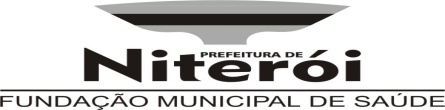 Rua Visc. de Sepetiba, 987 – 8º andar – 2719-5741 - Centro – Niterói - RJATA DE ABERTURA DA 1ª SESSÃOPREGÃO nº 43/2017 - AQUISIÇÃO DE MATERIAL PERMANENTE – VEÍCULOS A SEREM ADQUIRIDOS COM RECURSOS FUNDO A FUNDO CONFORME PACTUADO NA PROGRAMAÇÃO ANUAL DE SAÚDE, BLOCO DA VIGILÂNCIA EM SAÚDE – PAS 2016, VISANDO A IMPLEMENTAÇÃO DAS AÇÕES DE VIGILÂNCIA EM SAÚDE – EPIDEMIOLÓGICA E AMBIENTAL, conforme as especificações constantes do Anexo II – Relação dos Itens da Licitação e Anexo I – Termo de Referência do Objeto. Pregão Presencial - PROCESSO Nº 200/4917/2012ENTREGA DOS ENVELOPES DE PROPOSTAS E DOCUMENTAÇÃOAo 7º(Sétimo) dia do mês de agosto de dois mil e dezoito, às 10:00 horas, na Fundação Municipal de Saúde de Niterói, 9º andar, reuniram-se o Pregoeiro e a Equipe de Apoio designados pela Portaria FMS/FGA  nº  119/2018, Iniciando-se os trabalhos,  tendo o Pregoeiro comunicado que a sessão do Pregão foi DESERTA, devido a ausência de participantes para o processamento das propostas iniciais no. Ficando os Senhores Técnicos presentes cientes. Assinatura da Pregoeiro e equipe de apoio:Pregoeiro – ELAINE S. COUTINHO ______________________________________Apoio – CARLOS ALBERTO VALADARES_________________________________Apoio – ELIANA BIZZO ________________________________________________
Apoio – MARINA AMORIM DO VALLE___________________________________ Apoio – MARIA DE FÁTIMA DE A. F. JUNGER____________________________TÉCNICOS PRESENTES:ANDREIA PALMEIRAALOI (COVIG) __________________________LÚCIA DE FÁTIMA G. AZEVEDO (COVIG) _____________________ROBERTA BARCELOS GOMES ( COVIG)_______________________CARLOS ALBERTO S. NASCIMENTO (SATRA)__________________GUILHERME S. PINHEIRO FREITAS (SATRA)___________________